耐震防災技術研討會 報名邀請函一. 中龍鋼鐵公司與中國工程師學會台中分會，為促進下游業者瞭解美濃地震對建築物的影響，並強調耐震產品與防災檢驗技術的重要性，謹訂於105年3月23日(星期三) 09:30至15:30，假台中市龍井區中龍鋼鐵公司行政大樓會議室舉辦研討會，會中邀請國家地震中心介紹「美濃地震結構震害初步原因探討與國內鋼結構箱型柱梁柱結合破壞模式」，並由中龍鋼鐵冶金技術處介紹「中龍鋼結構耐震產品與品質管理」與「鋼結構品質管理與防災檢驗技術」，最後進行現場實作，以增進鋼鐵上、下游產業間之技術能力與資訊交流。二. 研討會時程表：三. 邀請對象：中龍之經銷商、鋼結構業者及其下游廠商與中國工程師學會台中分會會員。四. 報名方式：傳真至04-26306030或EMIAL至lisa@dragonsteel.com.tw，報名後請以電話(04)2630-6088轉3261蘇春蘭或3251葉怡君管理師確認。五. 報名截止日期：105年3月17日(星期四)。六. 報名人數：總額80名，每家公司報名原則上不超過5人，額滿為止。七. 研討會為免費參加，除提供中午便餐外，參加人員之交通及其他費用請自理。八. 參加人員若有討論的議題，請於報名時先行提出，期使議題在會中得到充分的討論。九. 會場地址：中龍鋼鐵公司 行政大樓B1階梯教室(G01)，地址：台中市龍井區龍昌路100號 (地圖如次頁)。如有任何疑問，請電(04)2630-6088轉3261蘇春蘭或3251葉怡君管理師詢問。十. 來賓可搭乘高鐵車次0813(南下)、0112(北上)到台中站6號出口，接駁車於9:10出發。……………………………………………………………………………………………………………鋼結構技術研討會 報名表討論議題：工程防災檢驗技術現場實作由國道三號前往中龍路線圖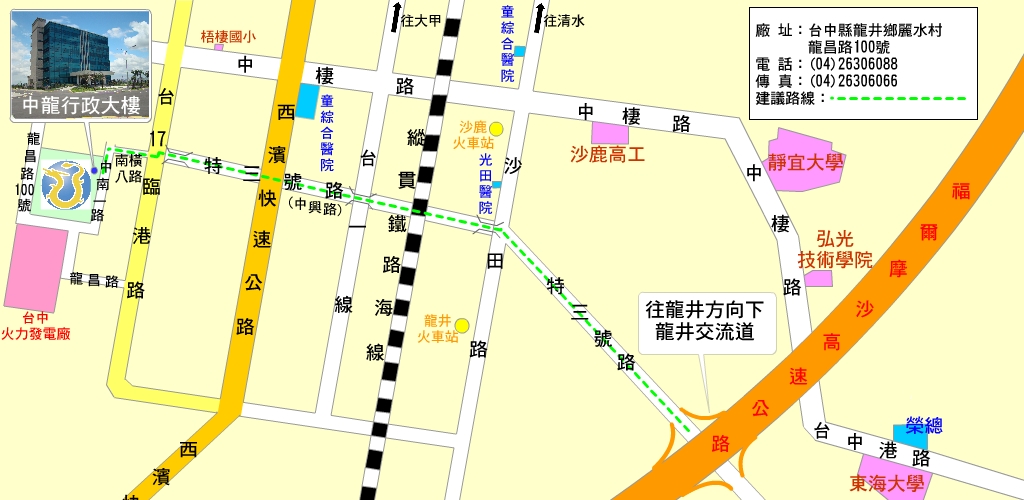 時   間研 討 議 題主 講 人09:30 ~ 10:00報  到－10:00 ~ 10:10長官致詞中龍鋼鐵陳海平 總經理10:10 ~ 11:20美濃地震結構震害初步原因探討與國內鋼結構箱型柱梁柱結合破壞模式(含Q&A)國家地震中心林克強博士11:30 ~ 12:20中龍鋼結構耐震產品與品質管理(含Q&A)中龍鋼鐵冶金技術處黃中亨課長12:30 ~ 13:30午  餐－13:30 ~ 14:20鋼結構品質管理與工程防災檢驗技術(含Q&A)中龍鋼鐵冶金技術處彭朋畿組長14:30 ~ 15:20工程防災檢驗技術現場實作姬俊宇、白偉志程彥嘉、陳立昌15:30~賦歸公司名稱姓名職稱連絡電話用餐習慣用餐習慣交通方式交通方式公司名稱姓名職稱連絡電話素食不食牛開車高鐵技術主題主講人時  間實 作 器 材實    作    內    容鋼筋探測程彥嘉10分鐘鋼筋探測儀鋼筋試件鋼筋探測儀原理及應用說明鋼筋探測儀操作示範鋼纜檢測陳立昌10分鐘RT底片判片燈鋼纜缺陷RT底片鋼纜試件RT檢測原理及應用說明鋼纜缺陷底片判釋示範鋼纜檢測陳立昌10分鐘鋼纜檢測系統鋼纜試件磁通漏檢測原理及應用說明鋼纜檢測系統操作示範鋼材現場金相組織判讀白偉志10分鐘現場金相設備光學顯微鏡複製膜(已拓印)鋼板試件現場金相原理及製備說明複製膜觀察及微觀組織解說陣列式超音波檢測姬俊宇10分鐘陣列超音波探傷儀螺栓/銲道/鋼板試件相位陣列超音波原理及應用說明陣列超音波探傷儀操作及校正示範